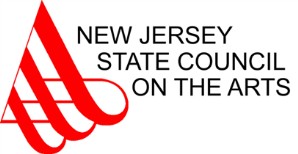 FISCAL YEAR 2016 GRANTS BY CATEGORY/DISCIPLINEFISCAL YEAR 2016 GRANTS BY CATEGORY/DISCIPLINEFISCAL YEAR 2016 GRANTS BY CATEGORY/DISCIPLINEARTS EDUCATION SPECIAL INITIATIVEARTS EDUCATION SPECIAL INITIATIVEARTS EDUCATION SPECIAL INITIATIVEAppel Farm Arts & Music Center$12,800Arts Education Special InitiativeBarnegat Bay Decoy & Baymen's Museum$18,750Arts Education Special InitiativeBay-Atlantic Symphony$11,250Arts Education Special InitiativeCarolyn Dorfman Dance Company$6,594Arts Education Special InitiativeGeorge Street Playhouse$15,000Arts Education Special InitiativeInstitute of Music for Children$18,750Arts Education Special InitiativeRutgers - Camden Center for the Arts$18,750Arts Education Special InitiativeWheaton Arts and Cultural Center$16,875Arts Education Special InitiativeTOTAL$118,769ARTS BASIC TO EDUCATIONARTS BASIC TO EDUCATIONARTS BASIC TO EDUCATIONArts & Education Center$33,293General Operating SupportArts and Education Center (Teen Arts Festival)$5,000Co-sponsored Project - Arts in EducationArts Horizons, Inc.$103,375General Operating SupportArts Horizons, Inc. (Artist Teacher Institute-summer)$52,360Co-sponsored Project - Arts in EducationNJ Arts Education Partnership$63,400Co-sponsored Project - Arts in EducationPerkins Center for the Arts (Gr Camden Artists in Ed)$56,118Co-sponsored Project - Arts in EducationPlaywrights Theatre of New Jersey (NJ Writers' Proj)$106,600Co-sponsored Project - Arts in EducationPlaywrights Theatre of New Jersey (Poetry Out Loud)$72,000Co-sponsored Project - Arts in EducationPushcart Players$28,750General Operating SupportYoung Audiences of New Jersey$133,193General Operating SupportYoung Audiences of New Jersey (AIE Residency Program)$120,000Co-sponsored Project - Arts in EducationTOTAL$774,089CRAFTSCRAFTSCRAFTSArt School at Old Church, Inc.$51,195General Operating SupportPeters Valley Craft Center$78,366General Operating SupportWheaton Arts and Cultural Center$466,365General Operating SupportTOTAL$595,926DANCEDANCEDANCEDANCEDANCEAmerican Repertory Ballet Company$175,551General Operating SupportGeneral Operating SupportAtlantic City Ballet$15,687General Operating SupportGeneral Operating SupportCarolyn Dorfman Dance Company$34,513General Operating SupportGeneral Operating SupportCenter for Modern Dance Education$14,713General Operating SupportGeneral Operating SupportChildren's Home Society of NJ/TEDI$19,007General Program SupportGeneral Program SupportDance New Jersey$9,341General Operating SupportGeneral Operating SupportFreespace Dance, Inc$5,000General Operating SupportGeneral Operating SupportKennedy Dancers, Inc.$15,675General Operating SupportGeneral Operating SupportNai-Ni Chen Dance Company$52,458General Operating SupportGeneral Operating SupportNew Jersey Ballet Company$86,232General Operating SupportGeneral Operating SupportNew Jersey Tap Ensemble, Inc.$16,814General Operating SupportGeneral Operating SupportRoxey Ballet Company$15,490General Operating SupportGeneral Operating SupportTOTAL$460,481FOLK ARTSFOLK ARTSFOLK ARTSFOLK ARTSFOLK ARTSBarnegat Bay Decoy & Baymen's Museum$22,404General Program SupportGeneral Program SupportHellenic Dancers of N.J.$5,202General Operating SupportGeneral Operating SupportMiddlesex County Cultural & Heritage Commission$17,353General Program SupportGeneral Program SupportPerkins Center for the Arts - Folk Art Center$25,000General Program SupportGeneral Program SupportPeters Valley Craft Center Inc.$5,000Arts Project SupportArts Project SupportRutgers Univ - Center for Latino Arts and Culture$8,000Arts Project SupportArts Project SupportWheaton Arts and Cultural Center - Folk Arts$16,894General Program SupportGeneral Program SupportTOTAL$99,853FOLK ARTS APPRENTICESHIPSFOLK ARTS APPRENTICESHIPSFOLK ARTS APPRENTICESHIPSFOLK ARTS APPRENTICESHIPSFOLK ARTS APPRENTICESHIPSAlvelo, Anibal$3,000Folk Arts Apprenticeship - Bomba Y PlenaFolk Arts Apprenticeship - Bomba Y PlenaChakraborty, Indrani$2,950Folk Arts Apprenticeship - Hindustani MusicFolk Arts Apprenticeship - Hindustani MusicCimino, Richard$3,000Folk Arts Apprenticeship - Irish FluteFolk Arts Apprenticeship - Irish FluteGoldfarb, David$3,000Folk Arts Apprenticeship - Klezmer ClarinetFolk Arts Apprenticeship - Klezmer ClarinetKobryn, Olga$2,875Folk Arts Apprenticeship - Ukrainian EmbroideryFolk Arts Apprenticeship - Ukrainian EmbroideryKuhn Jr., Vincent$3,000Folk Arts Apprenticeship - Irish FluteFolk Arts Apprenticeship - Irish FluteMay, Mary$3,000Folk Arts Apprenticeship - White Oak BasketryFolk Arts Apprenticeship - White Oak BasketryPerrotti, Dana$3,000Folk Arts Apprenticeship - Bespoke ShoemakingFolk Arts Apprenticeship - Bespoke ShoemakingSzura, Brian Patrick$2,813Folk Arts Apprenticeship - Uleanne PipeFolk Arts Apprenticeship - Uleanne PipeTajiboy Menchu, Petronilla Lucia$2,999Folk Arts Apprenticeship - Guatamalan WeavingFolk Arts Apprenticeship - Guatamalan WeavingTOTAL$29,637LITERATURELITERATURELITERATURELITERATURELITERATURECavanKerry Press Ltd$17,436General Operating SupportGeneral Operating SupportPeople and Stories/Gente y Cuentos$16,773General Operating SupportGeneral Operating SupportPassaic County Community College/Poetry Center$17,612General Program SupportGeneral Program SupportTOTAL$51,821LOCAL ARTS PROGRAMLOCAL ARTS PROGRAMLOCAL ARTS PROGRAMLOCAL ARTS PROGRAMLOCAL ARTS PROGRAMAtlantic County Office of Cultural Affairs$76,327Local Arts ProgramLocal Arts ProgramBergen County Division of Cultural & Heritage Affairs$96,777Local Arts ProgramLocal Arts ProgramBurlington County Division of Cultural Aff. & Tourism$84,076Local Arts ProgramLocal Arts ProgramCamden County Cultural & Heritage  Commission$59,732Local Arts ProgramLocal Arts ProgramCape May County Division of Cultural & Heritage$58,043Local Arts ProgramLocal Arts ProgramCumberland County Cultural & Heritage Commission$116,165Local Arts ProgramLocal Arts ProgramEssex County Division of Cultural & Historic Affairs$124,836Local Arts ProgramLocal Arts ProgramGloucester County Cultural & Heritage Commission$60,113Local Arts ProgramLocal Arts ProgramHudson County Office of Cultural & Heritage  Affairs$106,343Local Arts ProgramLocal Arts ProgramHunterdon County Cultural & Heritage  Commission$66,464Local Arts ProgramLocal Arts ProgramMercer County Cultural & Heritage Commission$96,280Local Arts ProgramLocal Arts ProgramMiddlesex County Cultural & Heritage Commission$173,696Local Arts ProgramLocal Arts ProgramMonmouth County Arts Council, Inc.$166,842Local Arts ProgramLocal Arts ProgramMorris Arts Council$103,080Local Arts ProgramLocal Arts ProgramOcean County Cultural & Heritage Commission$80,145Local Arts ProgramLocal Arts ProgramPassaic County Cultural & Heritage  Council$97,977Local Arts ProgramLocal Arts ProgramSalem County Cultural & Heritage Commission$46,843Local Arts ProgramLocal Arts ProgramSomerset County Cultural & Heritage Commission$72,349Local Arts ProgramLocal Arts ProgramSussex County Arts & Heritage Council$54,996Local Arts ProgramLocal Arts ProgramUnion County Office of Cultural & Heritage Affairs$144,813Local Arts ProgramLocal Arts ProgramWarren County Cultural & Hertiage Commission$66,441Local Arts ProgramLocal Arts ProgramTOTAL$1,952,339LOCAL ARTS STAFFING INITIATIVELOCAL ARTS STAFFING INITIATIVELOCAL ARTS STAFFING INITIATIVELOCAL ARTS STAFFING INITIATIVELOCAL ARTS STAFFING INITIATIVEGloucester County Cultural & Heritage  Commission$22,000Local Arts Staffing InitiativeLocal Arts Staffing InitiativeMonmouth County Arts Council, Inc.$13,603Local Arts Staffing InitiativeLocal Arts Staffing InitiativeTOTAL$35,603MEDIA ARTSMEDIA ARTSMEDIA ARTSMEDIA ARTSMEDIA ARTSArtPride New Jersey Foundation, Inc. (DJA)$525,000Co-sponsored Project - Economic and Community DevelopmentCo-sponsored Project - Economic and Community DevelopmentMontclair Film Fesitval$15,000Arts Project SupportStockton University (State of the Arts)$200,000Co-sponsored Project - Economic and Community DevelopmentCo-sponsored Project - Economic and Community DevelopmentThomas A. Edison Media Arts Consoritum$15,132General Program SupportGeneral Program SupportTOTAL$755,132MULTIDISCIPLINARYMULTIDISCIPLINARYMULTIDISCIPLINARYMULTIDISCIPLINARYMULTIDISCIPLINARYAppel Farm Arts & Music Center$311,410General Operating SupportGeneral Operating SupportArtPride New Jersey Foundation (ArtsPlan/Art Matters)$80,000Co-sponsored Project - Economic and Community DevelopmentCo-sponsored Project - Economic and Community DevelopmentArts Council of Princeton$50,774General Operating SupportGeneral Operating SupportArts Guild NJ$7,120General Operating SupportGeneral Operating SupportCenter for Community Arts$18,702General Operating SupportGeneral Operating SupportCouncil of New Jersey Grantmakers (Arts Affinity Group)$3,200Co-sponsored Project - Economic and Community DevelopmentCo-sponsored Project - Economic and Community DevelopmentInstitute of Music for Children$22,000General Operating SupportGeneral Operating SupportJ.C.C. Metrowest$28,844General Program SupportGeneral Program SupportJudith Wharton Music Center (NJ Youth Symph)$35,000General Operating SupportGeneral Operating SupportLincoln Park Coast Cultural District$7,266General Program SupportGeneral Program SupportLong Beach Island Fnd of the Arts & Sciences$25,441General Program SupportGeneral Program SupportMatheny Medical and Educational Center$34,267General Program SupportGeneral Program SupportMillville Development Corporation$28,496General Program SupportGeneral Program SupportMonmouth University$42,681General Program SupportGeneral Program SupportMorris Museum$149,262General Operating SupportGeneral Operating SupportNew Jersey Theatre Alliance (Cultural Access Network)$50,000Co-sponsored Project - AccessCo-sponsored Project - AccessNewark Arts Council, Inc.$30,538General Operating SupportGeneral Operating SupportNewark School of the Arts, Inc.$147,163General Operating SupportGeneral Operating SupportNon-Profit Finance Fund (Critical Financial Services)$125,000Co-sponsored Project - Economic and Community DevelopmentCo-sponsored Project - Economic and Community DevelopmentPassaic County Community Coll./Theater & Poetry Proj.$7,810General Program SupportGeneral Program SupportPerkins Center for the Arts$132,126General Operating SupportGeneral Operating SupportPlanSmart NJ (Arts Build Communities)$12,500Co-sponsored Project - Economic and Community DevelopmentCo-sponsored Project - Economic and Community DevelopmentPrinceton Art Association, Trading as Artworks$15,000Arts Project SupportRutgers School of Public Affairs & Admin (Intern Program)$5,000Co-sponsored Project - Artist ServicesCo-sponsored Project - Artist ServicesRutgers-Camden Center for the Arts$163,500General Program SupportGeneral Program SupportSouth Jersey Cultural Alliance$35,732General Operating SupportGeneral Operating SupportSouth Orange Dept. Rec. & Cult Affairs$9,433General Program SupportGeneral Program SupportStrand Ventures, Inc.$45,874General Operating SupportGeneral Operating SupportSumei Multidisciplinary Arts Center$8,622General Operating SupportGeneral Operating SupportVSA New Jersey$12,196General Operating SupportGeneral Operating SupportTOTAL$1,644,957MUSICMUSICMUSICMUSICMUSICAmerican Boychoir School$147,120General Program SupportGeneral Program SupportBay-Atlantic Symphony$36,708General Operating SupportGeneral Operating SupportDiscovery Orchestra, Inc.$25,460General Operating SupportGeneral Operating SupportGarden State Philharmonic$29,492General Operating SupportGeneral Operating SupportGreater South Jersey Chorus, Inc.$5,000General Operating SupportGeneral Operating SupportJCC on the Palisades -Thurnauer School of  Music$42,615General Program SupportGeneral Program SupportNew Jersey Choral Society$9,130General Operating SupportGeneral Operating SupportNew Jersey Festival Orchestra$55,000General Operating SupportGeneral Operating SupportNew Jersey Intergenerational Orchestra$5,123General Operating SupportGeneral Operating SupportNew Jersey Symphony Orchestra$1,116,779General Operating SupportGeneral Operating SupportNewark Boys Chorus School$58,588General Program SupportGeneral Program SupportNewark Public Radio, Inc. WBGO-FM$205,343General Operating SupportGeneral Operating SupportPrinceton Girlchoir$30,000General Operating SupportGeneral Operating SupportPrinceton Pro Musica$14,647General Operating SupportGeneral Operating SupportPrinceton Symphony Orchestra$45,592General Operating SupportGeneral Operating SupportPro Arte Chorale$12,061General Operating SupportGeneral Operating SupportRiverside Symphonia$27,650General Operating SupportGeneral Operating SupportSchola Cantorum on Hudson$9,149General Operating SupportGeneral Operating SupportSymphony in C$146,329General Operating SupportGeneral Operating SupportTOTAL$2,021,786OPERA/MUSICAL THEATEROPERA/MUSICAL THEATEROPERA/MUSICAL THEATEROPERA/MUSICAL THEATEROPERA/MUSICAL THEATERBoheme Opera Company$19,313General Operating SupportGeneral Operating SupportMainstage Center for the Arts$27,777General Operating SupportGeneral Operating SupportNew Jersey Youth Theatre$36,308General Operating SupportGeneral Operating SupportPaper Mill Playhouse$719,409General Operating SupportGeneral Operating SupportPrinceton Festival A NJ Nonprofit Corporation$20,900General Operating SupportGeneral Operating SupportRitz Theatre Company, Inc.$58,390General Operating SupportGeneral Operating SupportTOTAL$882,097PERFORMING ARTS PRESENTERSPERFORMING ARTS PRESENTERSPERFORMING ARTS PRESENTERSPERFORMING ARTS PRESENTERSPERFORMING ARTS PRESENTERSAlgonquin Arts$49,895General Operating SupportGeneral Operating SupportBergen Performing Arts Center Inc$132,699General Operating SupportGeneral Operating SupportCount Basie Theatre, Inc.$178,815General Operating SupportGeneral Operating SupportCumberland Co Coll Fine & Perf. Arts Ctr$9,565General Program SupportGeneral Program SupportEssex County Division of Cul & Hist Aff$14,754General Program SupportGeneral Program SupportJazz House Kids, Inc.$15,000Arts Project SupportMayo PAC/ South Street Theater/The Com Theater$170,717General Operating SupportGeneral Operating SupportMid-Atlantic Center for the Arts & Humanities$45,000General Program SupportGeneral Program SupportMontclair State Univ/Arts & Cultural Program$49,513General Program SupportGeneral Program SupportMusic For All Seasons, Inc.$27,775General Operating SupportGeneral Operating SupportNew Jersey Performing Arts Center$1,065,433General Operating SupportGeneral Operating SupportRamapo College Foundation Berrie Center$29,009General Program SupportGeneral Program SupportSouth Orange Performing Arts Center$30,000General Operating SupportGeneral Operating SupportState Theatre Reg Arts Ctr at New Brunsw$294,844General Operating SupportGeneral Operating SupportStockton University/Performing Arts Center$101,020General Program SupportGeneral Program SupportUnion County Performing Arts Center$29,209General Operating SupportGeneral Operating SupportWilliam Paterson University/Shea Center$34,405General Program SupportGeneral Program SupportTOTAL$2,277,653PROJECTS SERVING ARTISTSPROJECTS SERVING ARTISTSPROJECTS SERVING ARTISTSPROJECTS SERVING ARTISTSPROJECTS SERVING ARTISTSArts Council of Princeton$6,125Projects Serving ArtistsCenter for Modern Dance Education$5,000Projects Serving ArtistsCumberland Co. Cultural & Heritage (Career Dev Wkshp)$5,000Co-sponsored Project - Artist ServicesCo-sponsored Project - Artist ServicesMid Atlantic Arts Foundation (Fellowship Program)$237,867Co-sponsored Project - Artist ServicesCo-sponsored Project - Artist ServicesMonmouth University (Visual Arts Showcase)$15,000Co-sponsored Project - Artist ServicesCo-sponsored Project - Artist ServicesMorris Arts (Artists Career Devlpmt Wkshp)$5,000Co-sponsored Project - Artist ServicesCo-sponsored Project - Artist ServicesNoyes Museum (Arts Annual - Fine Arts Showcase)$14,000Co-sponsored Project - Artist ServicesCo-sponsored Project - Artist ServicesPrintmaking Center of New Jersey$13,418Projects Serving ArtistsWheaton Arts and Cultural Center$7,020Project Serving ArtistsYoung Audiences of New Jersey$5,000Projects Serving ArtistsTOTAL$313,430SOUTHERN NJ INITIATIVESSOUTHERN NJ INITIATIVESSOUTHERN NJ INITIATIVESSOUTHERN NJ INITIATIVESSOUTHERN NJ INITIATIVESEast Lynne Theatre& NJTA - Stages Festival$47,548Co-sponsored Project - Economic and Community DevelopmentCo-sponsored Project - Economic and Community DevelopmentSouth Jersey Cultural Alliance (Arts & Biz Initiative)$12,289Co-sponsored Project - Economic and Community DevelopmentCo-sponsored Project - Economic and Community DevelopmentSouth Jersey Cultural Alliance (Arts & Healing Initiative)$12,765Co-sponsored Project - AccessCo-sponsored Project - AccessSouth Jersey Cultural Alliance (Reg Market & Tourism)$125,000Co-sponsored Project - Economic and Community DevelopmentCo-sponsored Project - Economic and Community DevelopmentTOTAL$197,602THEATERTHEATERTHEATERTHEATERTHEATERArtsPower$49,138General Operating SupportGeneral Operating SupportCamden Repertory Theater$15,000Arts Project SupportCape May Stage$21,537General Operating SupportGeneral Operating SupportCentenary Performing Arts Guild$15,277General Program SupportGeneral Program SupportCrossroads Theatre Company$26,125General Operating SupportGeneral Operating SupportDanmari Ltd.$5,648General Operating SupportGeneral Operating SupportDreamcatcher Repertory Theatre$5,000General Operating SupportGeneral Operating SupportEagle Theatre$6,000Arts Project SupportArts Project SupportEast Lynne Theatre Company, Inc.$7,453General Operating SupportGeneral Operating SupportGeorge Street Playhouse$160,687General Operating SupportGeneral Operating SupportGrowing Stage The Children's Theatre of NJ$26,863General Operating SupportGeneral Operating SupportKean University/Premiere Stages$17,228General Program SupportGeneral Program SupportLuna Stage Company, Inc.$15,582General Operating SupportGeneral Operating SupportMcCarter Theatre Center/Performing Arts$626,820General Operating SupportGeneral Operating SupportNew Jersey Repertory Company$23,894General Operating SupportGeneral Operating SupportNew Jersey Theatre Alliance$109,373General Operating SupportGeneral Operating SupportPassage Theatre Company$22,092General Operating SupportGeneral Operating SupportPlaywrights Theatre of New Jersey$43,170General Operating SupportGeneral Operating SupportRowan Univ Foundation - College of Performing Arts$5,000Arts Project SupportArts Project SupportShakespeare Theatre of New Jersey$157,717General Operating SupportGeneral Operating SupportTheater Project of New Jersey$7,000General Operating SupportGeneral Operating SupportTwo River Theatre Company$118,812General Operating SupportGeneral Operating SupportTOTAL$1,485,416VISUAL ARTSVISUAL ARTSVISUAL ARTSVISUAL ARTSVISUAL ARTSAljira, Inc.$43,903General Operating SupportGeneral Operating SupportArts Unbound, Inc$23,750General Operating SupportGeneral Operating SupportAtlantic Health System - Healing Arts Program$5,250Arts Project SupportArts Project SupportBrodsky Center for Print and Paper at RU$13,139General Program SupportGeneral Program SupportCenter for Contemporary Art$18,547General Operating SupportGeneral Operating SupportCity Without Walls$17,098General Operating SupportGeneral Operating SupportGallery Affero$11,897General Operating SupportGeneral Operating SupportGlassRoots, Inc.$26,272General Operating SupportGeneral Operating SupportGrounds For Sculpture, Inc.$42,964General Operating SupportGeneral Operating SupportHunterdon Art Museum$60,514General Operating SupportGeneral Operating SupportInternational Sculpture Center$34,248General Operating SupportGeneral Operating SupportMonmouth Museum & Cultural Center$23,750General Program SupportGeneral Program SupportMontclair Art Museum$271,652General Operating SupportGeneral Operating SupportMontclair State University Art Galleries$12,828General Program SupportGeneral Program SupportNewark Museum$1,000,000General Operating SupportGeneral Operating SupportNoyes Museum$53,803General Operating SupportGeneral Operating SupportPrintmaking Center of New Jersey$11,507General Operating SupportGeneral Operating SupportRiverfront Renaissance Cntr for the Arts$11,583General Operating SupportGeneral Operating SupportRowan Univ Found - Col of Com & Creative Arts$6,000General Program SupportGeneral Program SupportRutgers U/Institute for Women and Art$15,263General Program SupportGeneral Program SupportRutgers U/Jane Voorhees Zimmerli Art Museum$137,580General Program SupportGeneral Program SupportRutgers U/Paul Robeson Art Gallery$14,701General Program SupportGeneral Program SupportTrustees of Princeton University (Princeton Museum)$30,000General Program SupportGeneral Program SupportVisual Arts Center of New Jersey$101,342General Operating SupportGeneral Operating SupportWilliam Paterson University Galleries$19,247General Program SupportGeneral Program SupportTOTAL$2,006,838GRAND TOTAL$15,703,427$15,703,427